ISFD ARIEL FERRARO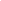 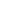 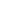 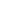 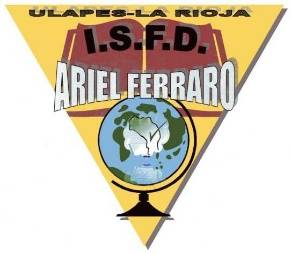 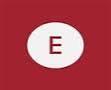 CAMPO DE FORMACIÓN: ESPECÍFICOESQUEMA DE       COLOQUIO      FINAL        LIBRE PROPÓSITOS:Promover espacios de reflexión, relación e integración de los marcos conceptuales abordados desde la unidad curricular y su aplicación en propuestas de enseñanza.CONTENIDOS:Eje N: 1 ENSEÑAR CIENCIAS SOCIALES:. Enfoques Epistemológicos y didácticos de las Ciencias SocialesSentido de la enseñanza de las Ciencias Sociales.Análisis de los  Diseños Curriculares Provinciales.Eje N° 2: ABORDAJE DE LOS CONTENIDOS SOCIALESAbordaje metodológico: Estrategias y recursos de enseñanza de las Ciencias Sociales: el relato, la narración, la observación, análisis de casos, trabajo con fuentes orales y escritas, iconográficas, uso de las Tic. Aplicación en la producción de propuestas de enseñanza.Eje N°3: LOS ELEMENTOS ESTRUCTURANTES DE LAS CIENCIAS SOCIALESNoción de tiempo: concepto de tiempo, los tempos en la historia. cambios y continuidades. Los actores sociales en el abordaje de la realidad social.Noción de espacios: concepto de espacio.  Los principios explicativos en las Ciencias Sociales.ACTIVIDADES:Escrito:El estudiante deberá modificar las actividades de la sesión de secuencia didáctica    proporcionada por la docente  en sus tres momentos (actividad de inicio, desarrollo y cierre)Aplicar las estrategias y recursos trabajados en el desarrollo de las clases. Oral: Defensa de la propuesta escrita, relacionando con el marco teórico. El estudiante elije una unidad para relacionar con las actividades trabajadas de secuencia didáctica, el tribunal  indaga sobre las otras unidades o ejes.El estudiante debe demostrar dominio conceptual de todas las unidades o ejes del programa.Modalidad IndividualPrograma abierto.CRITERIOS DE EVALUACIÓN:Dominio conceptual.Capacidad para relacionar  y aplicar el marco teórico.Capacidad para diseñar y aplicar actividades en la propuesta de enseñanza, considerando  los criterios lógicos y psicológicos del alumno destinatario.Uso de vocabulario específico.Coherencia textual.Caligrafía y ortografía (se descuenta 1 punto C/10 errores de ortografía).Oralidad.Didáctica de las Ciencias Sociales I20222022PROFESOR: Ceballes Gilda Adriana PROFESOR: Ceballes Gilda Adriana CURSO: segundo